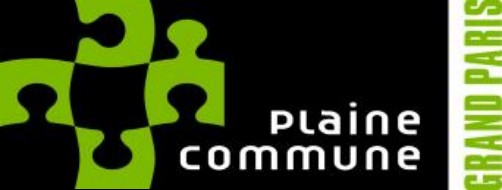 FinalitéMembre de l’équipe de la Médiathèque de proximité Ulysse, il ou elle participe à la mise en œuvre du développement de la lecture publique sur le territoire de l’agglomération en application de la Charte de Lecture Publique.MissionsAccueil et formation des publics, de la Médiathèque UlysseParticipe à l’accueil des publics adultes et jeunesse :Prêt, inscriptions, renseignements, rangement des documentsAide à la recherche documentaire multi-supportsAccompagne la maîtrise des outils multimédia mis à disposition des publics.Accompagne le public dans l’utilisation de l’automate de prêt.Diffuse les informations relatives au fonctionnement au publicEst associé(e) aux réflexions menées sur la cohérence des espaces en y intégrant les axes suivants : la communication, la signalétique, le mobilier, les collections et leur mise en valeur, les différents publics et leurs cohabitations.Actions culturelles et animationsInitie et participe aux actions de la médiathèque de proximité, ainsi qu’aux actions transversales du réseau des médiathèques de Saint-Denis et du réseau communautaire de Plaine commune :Accueil des groupes de d’adultes, animation d’ateliersPrises de contact avec les collectivités et les différentes structures, et suivi des partenariatsPolitique documentaire Participe à la réflexion et à la mise en œuvre de la politique documentaire sur le réseau communautaireAu sein de l’équipement organisé en plateau unique : participe à la valorisation des acquisitions et des fonds et à la veille documentaireParticipe au traitement des documents dans la cadre collectif d’organisation du circuit du document de Saint-Denis.Peut être amené(e) à être acquéreur au sein du réseau communautaire.EncadrementVeille avec le/la responsable au travail des agentsPeut être amené(-e) à participer à un groupe de travail réseauEvaluation de l’activité de l’équipementParticipe à la réflexion sur les outils d’évaluation quantitatifs et qualitatifsRéalisation et suivi des tableaux de bord et des relevés statistiques : taux d’inscription, accueil des collectivités, taux de rotation des documents, et données qualitativesDiplôme : BAC / DUT métier du livreMaîtrise des outils informatiques et des TIC et capacité à concevoir des projets multimédia Bonne connaissance de la production éditoriale et des pratiques bibliothéconomiques Expérience de mise en valeur et d’animations autour des différents documents.Sens du service publicSens de l’organisation Qualités relationnellesGoût pour le développement des projets culturelsExpérience professionnelle souhaitée : similairePour toute information supplémentaire, vous pouvez contacter Julie Laurent au 01 55 93 63 73, en rappelant la référence de l’offre : P 2021 02 051. Vous pouvez également consulter nos autres offres d’emploi et postuler sur notre site Internet www.plainecommune.fr. Si vous êtes un agent de Plaine Commune, merci d’utiliser le portail Intranet pour candidater.FONCTION CADRE D'EMPLOIUn.e assistant.e de conservation Médiathèque UlysseAssistants territoriaux de conservation du patrimoine et des bibliothèquesDEPARTEMENT DIRECTION SERVICE / UTDGA DEVELOPPEMENT ANIMATION TERRITOIRE DIRECTION LECTURE PUBLIQUELECTURE PUBLIQUE - SAINT-DENIS